ОТДЕЛ   ОБРАЗОВАНИЯАДМИНИСТРАЦИИ ДОБРОВСКОГО МУНИЦИПАЛЬНОГО РАЙОНАПРИКАЗ от     30.11.2018 г.                                                                                        № 149/1с.Доброе Об итогах  проведения  муниципального   этапа Международного  детско-юношеского  литературного  конкурса  имени  Ивана  Шмелева «Лето Господне» 	С  целью  развития  творческого  потенциала подрастающего поколения на основе духовной традиции отечественной культуры, развития культуры чтения и интереса к русской литературе,  популяризации  творчества писателей, следующих духовной традиции отечественной культуры,  в сентябре-ноябре  среди  учащихся  общеобразовательных  учреждений  Добровского  района    проводился  муниципальный этап   Международного  детско-юношеского  литературного  конкурса  имени  Ивана  Шмелева «Лето Господне».Конкурс проходил  по нескольким направлениям  среди  обучающихся  трех возрастных  групп: 6-7кл., 8-9кл., 10-11кл.  В районный оргкомитет  поступили   3  работы  по следующим направлениям:1) «Творчество писателей – Лауреатов Патриаршей литературной премии»- сочинение-рассуждение «Чему я могу учиться у героев Бориса Екимова?»  обучающейся 7 класса МБОУ СОШ №2 им. М.И.Третьяковой с.Доброе Шулениной Елизаветы (педагог  Герасимова Н.В.);2) «Нет такой жертвы, которую я бы не принес, чтобы спасти Россию». Государь Император Николай II и святые Царственные страстотерпцы» - жанр-очерк «Николай и Александра - история любви и преданности» обучающейся 11 класса МБОУ СОШ им. Н.Ф. Пономарева с.Трубетчино Сотрута Анны (педагог Ланских О.В.);3) «Священное Писание как основание русской литературы»- эссе  «Библейские мотивы и образы  в лирике А.С.Пушкина»  обучающейся 8 класса МБОУ СОШ №1 с.Доброе Черных Анны (педагог Клейменова Т.Е.). 	Члены жюри  отметили высокий уровень  творческого  и литературно -  художественного аспектов конкурсных работ и приняли решение  определить  победителями  всех  участниц.	Жюри   рекомендует  направить все  работы  в  г.Москву для участия  в заочном этапе Международного конкурса.	На основании вышеизложенного                                                    ПРИКАЗЫВАЮ:1.Утвердить решение жюри конкурса.   2. Наградить  победителей   конкурса  дипломами.3.Руководителям   ООУ:3.1.Проводить  работу по повышению  активности  участия  обучающихся в литературных  конкурсах.4.Руководителю РМО учителей русского языка и литературы:4.1.Проанализировать  на  заседании  РМО результаты участия в литературном конкурсе;4.2.Обратить внимание педагогов  на значимости  литературных конкурсов,  способствующих  развитию  творческого  потенциала подрастающего поколения на основе духовной традиции отечественной культуры, развитию  культуры чтения и интереса к русской литературе, популяризации  творчества  писателей.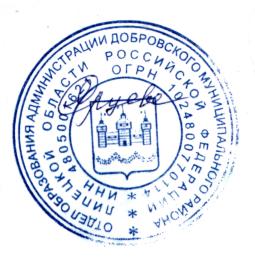                      Начальник отдела                          С.М.ЯрцеваЛ.Д.Кремнева2-21-52